Hello, The following activities are fun, creative and can be done with family and friends.There are Health & Wellbeing, Topic and Outdoor Learning activities.There is no set order for these activities, nor is there any expectation to complete them all. If the children do complete any of these activities – or any other activities you may be doing with them – it would be great to see what they have been doing. You can email me scans, photographs or even videos at:gw18shawmelissa@glow.sch.ukThank you!Miss ShawHealth and WellbeingHere are activities to support you and your family’s Health and Wellbeing.You should encourage someone at home to join in with you!YogaDoing yoga is a great way to relax and stretch your muscles. Try some of these moves with your family!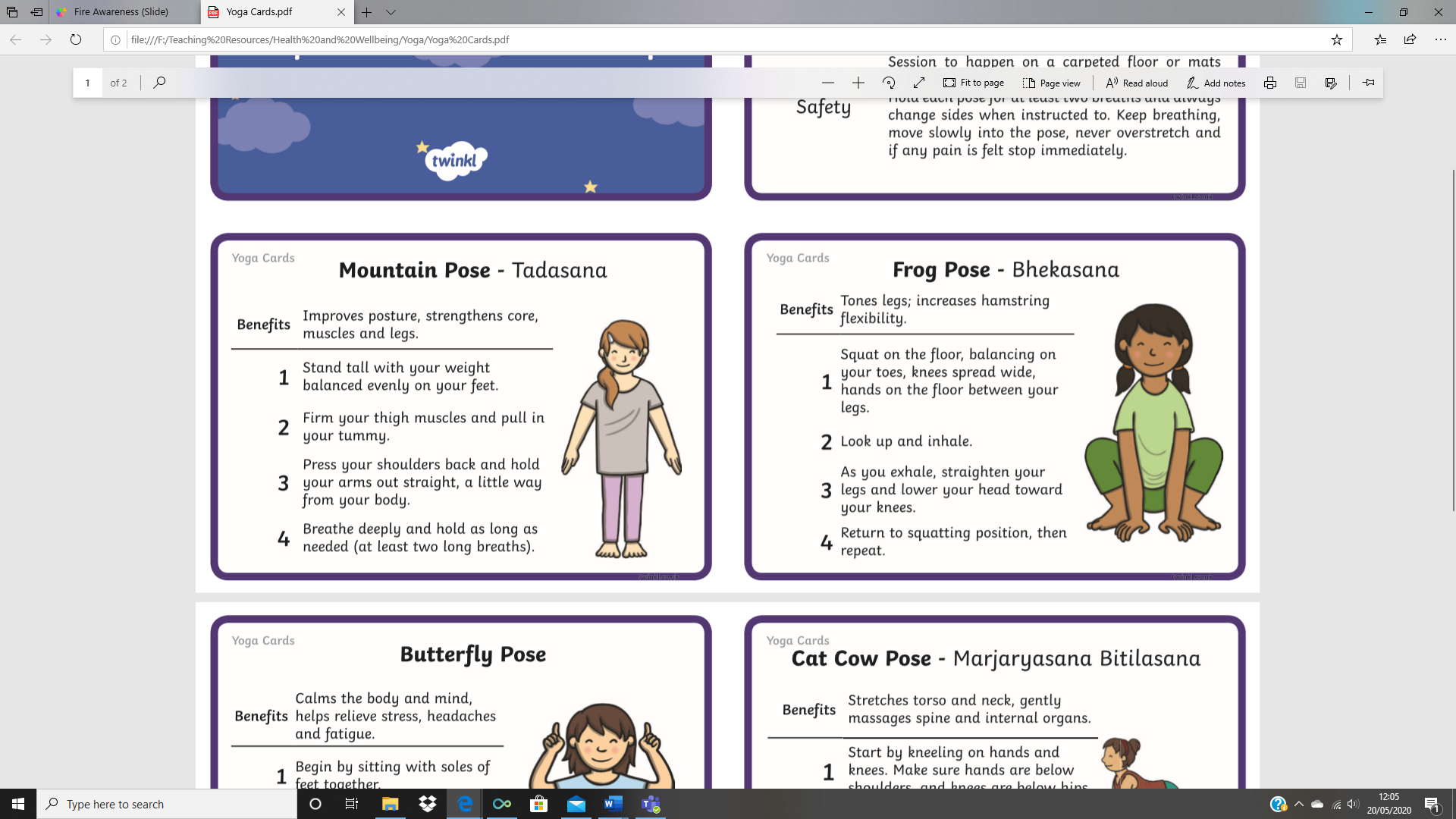 Get ActiveHave a go at these games the next time you are out walking! Get a family member to join in!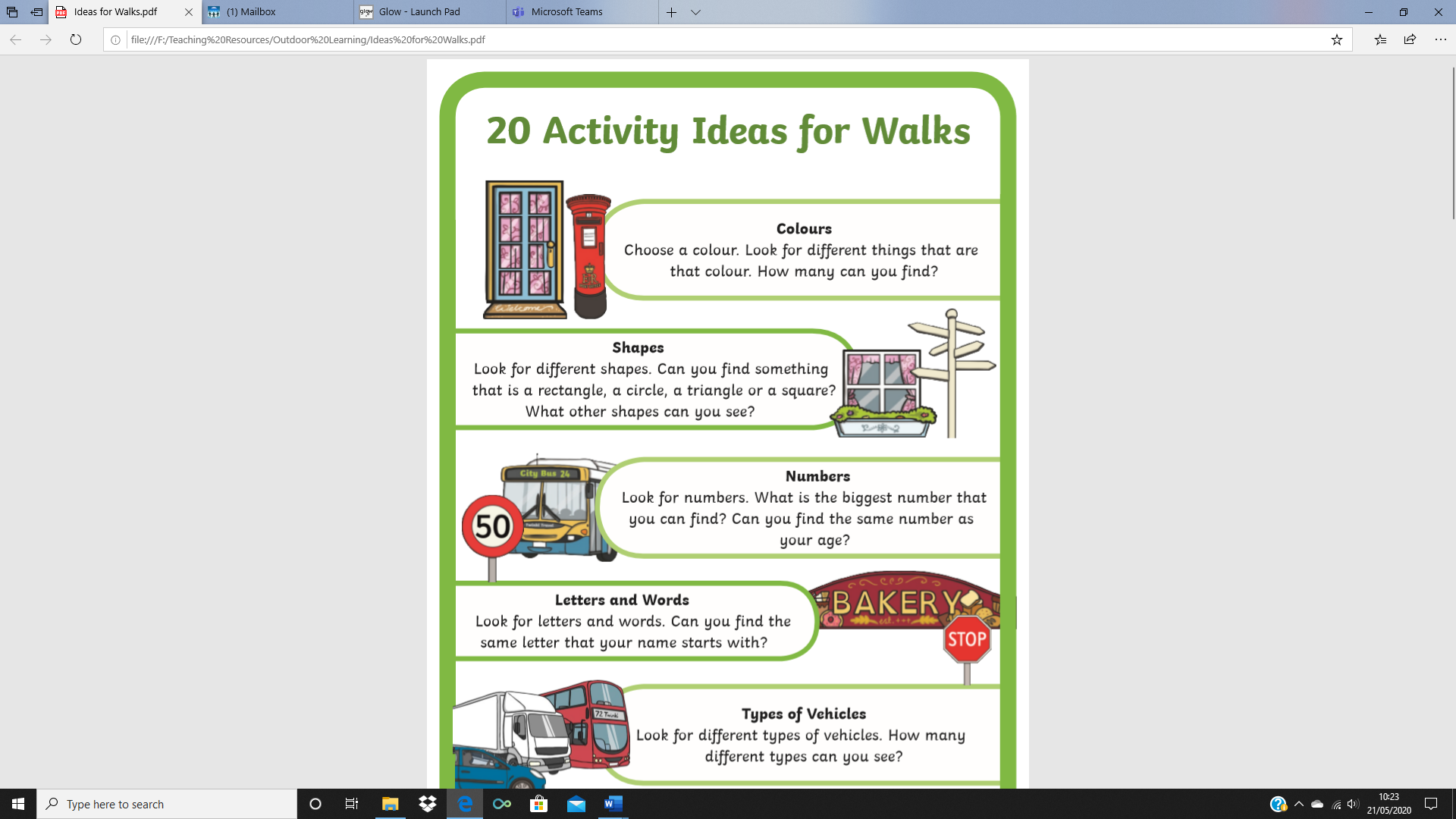 ArtRoll and Draw MonstersRoll the dice to know what type of body to draw.Roll the dice to know what type of eyes and nose to draw.Roll the dice to know what type of mouth to draw.Roll the dice to know what type of hair to draw.Give your monster a name and colour it in!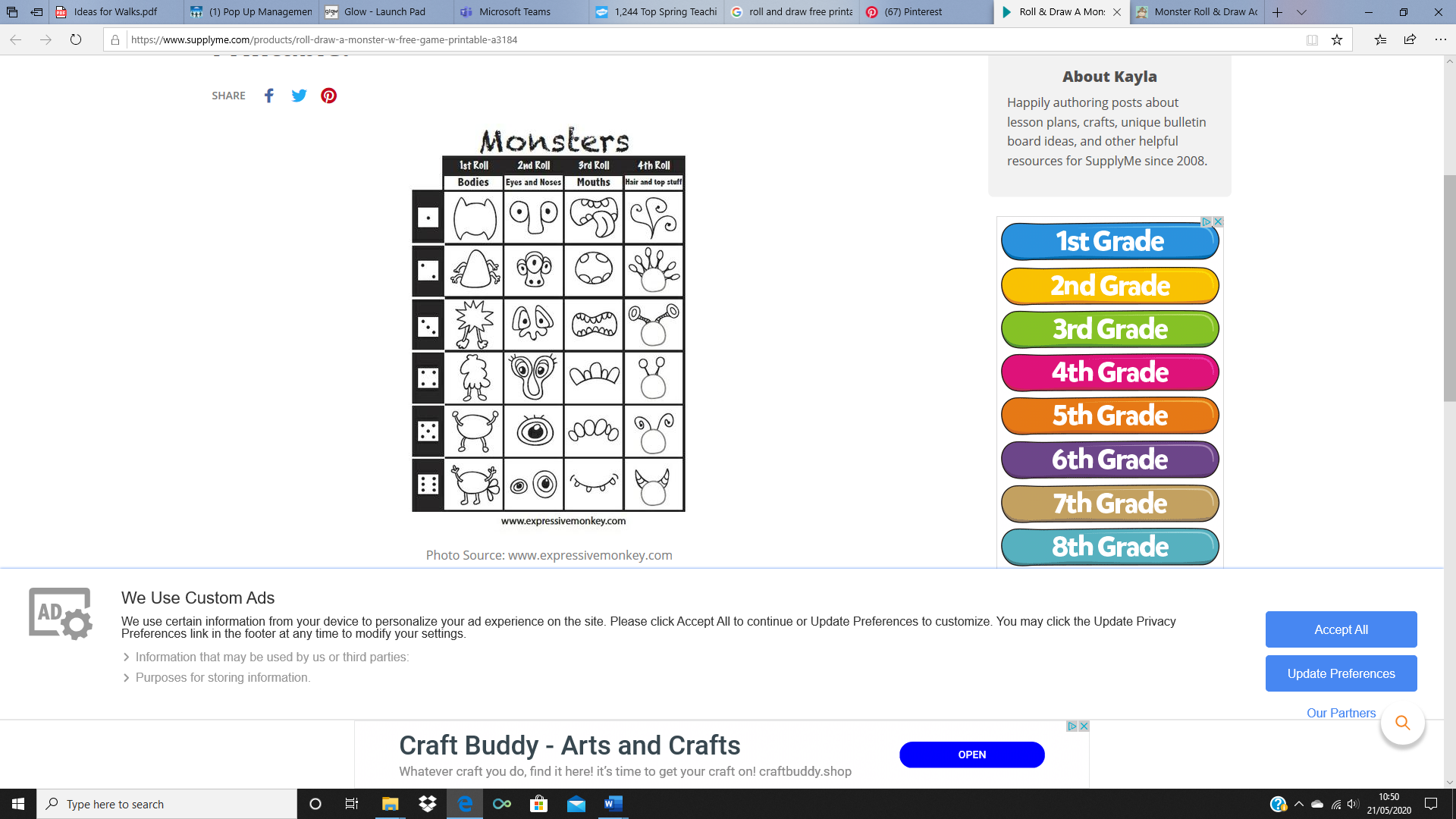 